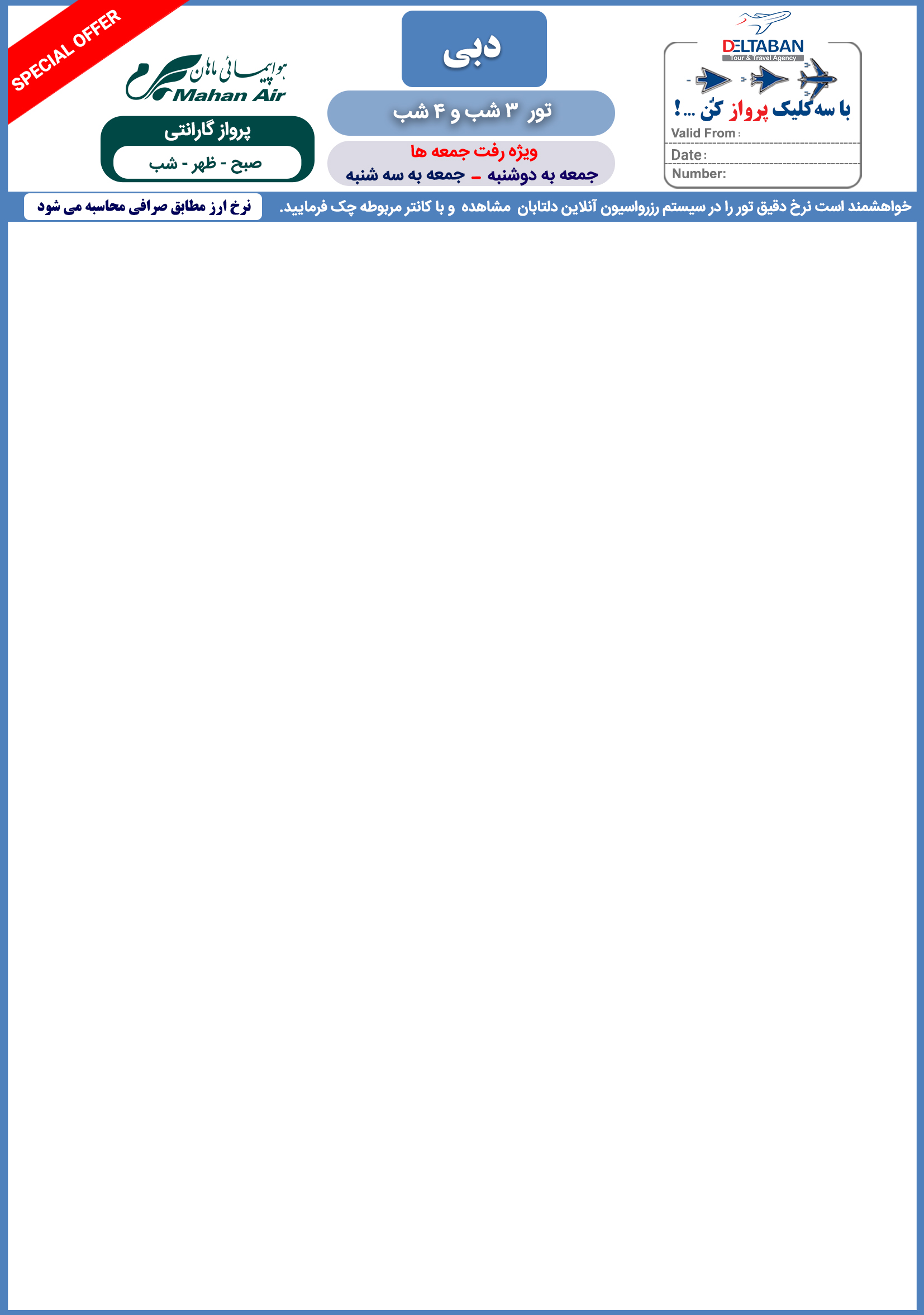 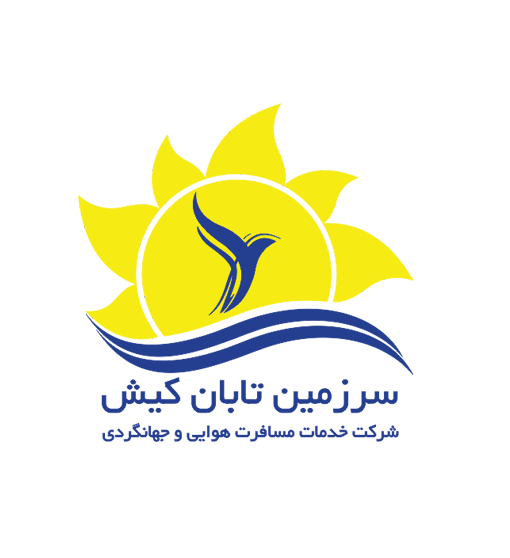 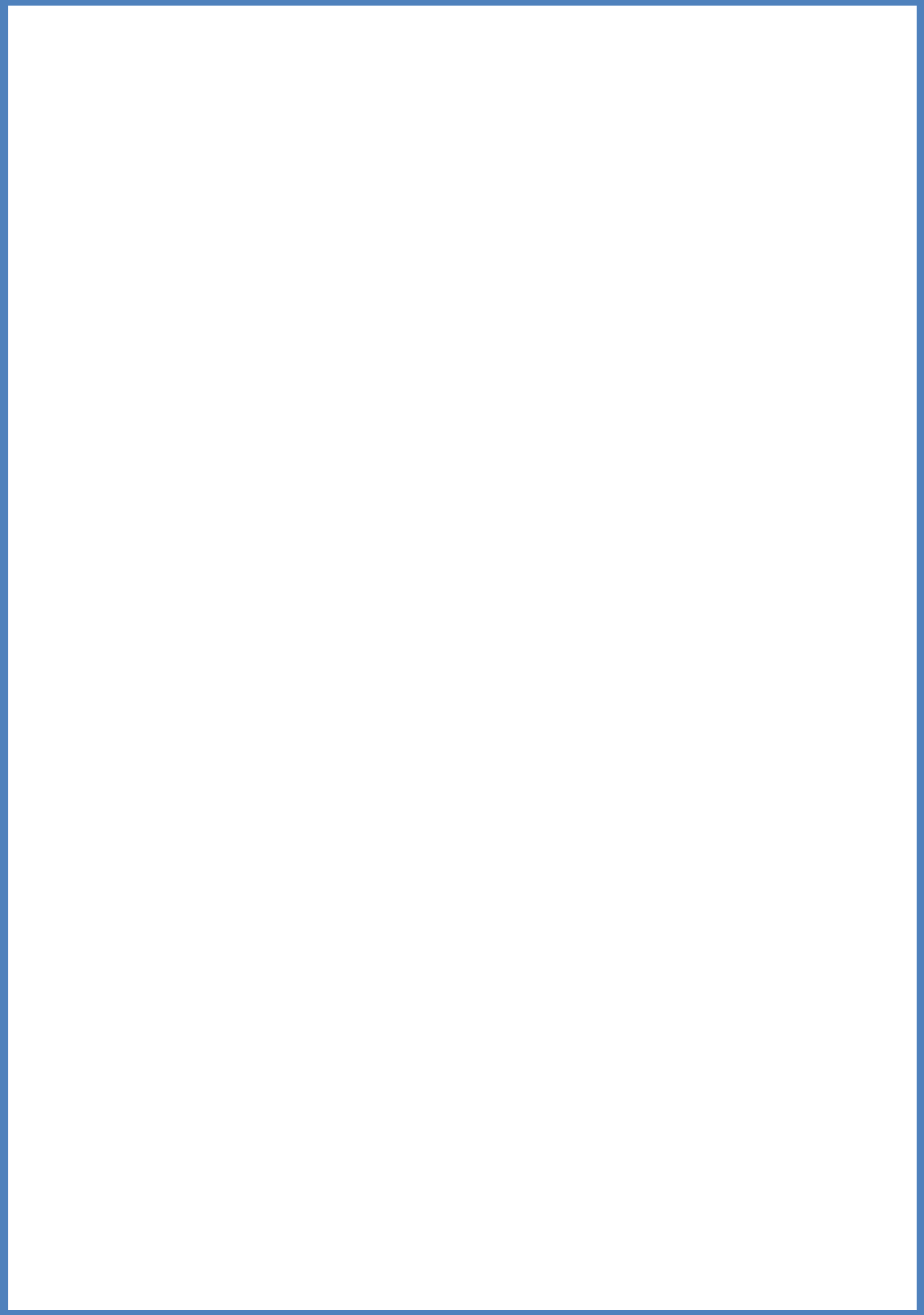 توجه : نرخ پرواز نوزاد 213.000 تومان می باشد .توجه: نرخ بیمه مسافرتی به قیمت پکیج فوق در هنگام رزرو اضافه خواهد شد.
شرایط کنسلی: پرواز ها و هتـل ها گارانتی و شرایط کنسلی مندرج در سایت می باشد.	شرایط کنسلی هتل های 5 ستاره جمیراکنسلی هتل های جمیرا از زمان رزرو تا 5 روز مانده به check in  با یک شب جریمه و بعد از آن سوخت کامل می باشد.کنسلی هتل های جمیرا بیچ از زمان رزرو تا 40 روز مانده به check in  با یک شب جریمه و بعد از آن سوخت کامل می باشد.کنسلی هتل های جمیرا زعبیل سرای از زمان رزرو تا 10 روز مانده به check in  با یک شب جریمه و بعد از آن سوخت کامل می باشد.شرایط کنسلی سایر هتل ها:شرایط کنسلی سایر هتل ها را در سیستم آنلاین دلتابان مشاهده و یا با کانتر مربوطه چک بفرمایید.کلیه هتل ها شامل ترانسفر رفت و برگشت فرودگاهی با van   می باشند.هتل زعبیل سرای  -  جمیرا بیچ – امارات تاورز شامل ترانسفر اختصاصیAUDI، می باشند.در صورت درخواست ترانسفر اختصاصی برای هتل های 3*، 4* و 5* (سایر هتل ها )  ،  مبلغ 300 درهم به مبلغ تور اضافه خواهد شد.در مجموعه هتل های جمیرا پارک آبی برای حداقل اقامت 3 شب به صورت رایگان ارائه می گردد. در هتل زعبیل هاوس الصیف به کودک با تخت، sofabed تعلق خواهد گرفت.     لطفا به نکات زیر توجه فرمایید :به نفر سوم تخت اضافه سفری با نرخ دو تخته تعلق می گیرد.نرخ کودک با تخت ، بدون تخت و نوزاد با احتساب ویزا لحاظ شده است.مسئولیت کنترل گذرنامه از هرلحاظ (حداقل 6 ماه اعتبار) به عهده ی خود شخص مسافر می باشد.  مدت اعتبار ویزا از زمان ورود به دبی 14 روز می باشد.مسئولیت کنترل اعتبار ویزا بعهده آژانس درخواست کننده می باشد. لذا هرگونه عواقب ناشی از عدم اعتبار ویزا و خسارت های وارده، بعهده آژانس درخواست کننده است.با توجه به قوانین کشور امارات در خصوص مالیات، پرداخت هر شب هر اتاق در هتل های 2 و 3 ستاره ( 10 درهم ) ، هتل های 4 ستاره ( 15 درهم ) و هتل های 5 ستاره ( 20 درهم ) الزامی می باشد و باید توسط شخص مسافر و در بدو ورود به هتل پرداخت گردد.پرداخت ودیعه ( دیپوزیت ) در بدو ورود در تمامی هتل ها و باتوجه به درجه و قوانین هر هتل الزامی و بعهده شخص مسافر می باشد.هزینه بیمه مسافرتی 20 هزار تومان و برای افراد بالای 50 سال 50 هزار تومان می باشد که میبایست به مبلغ کل پکیج اضافه گردد.هزینه عوارض خروج از کشور به عهده مسافر می باشد.آژانس دلتابان درخواست کننده ی ویزا از طرف اداره مهاجرت دبی می باشد نه صادر کننده، در صورت عدم صدور ویزا این آژانس هیچگونه مسئولیتی ندارد ، مسافر و آژانس موظف به پرداخت جریمه بلیط ، هتل و مبلغ کامل ویزا می باشد. بازگشت به موقع مسافرین و رعایت مقررات کشور امارات، به عهده آژانس درخواست کننده می باشد و در صورت بروز هرگونه مشکل از طرف مسافر در این زمینه کلیه خسارت که شامل  مبلغ 5500 درهم و کلیه خسارات دیگر میباشد به عهده آژانس درخواست کننده می باشد.مسافرین محترم جهت مسائل مربوط به پرواز با دفتر ماهان در دبی با شماره  0097142285550 تماس بگیرند.همکاران محترم در صورت درخواست بلیط تک از این آژانس ملزم به چک کردن ویزای مسافر و اعتبار آن میباشند.توجه:کلیه آژانس های همکار ملزم به عقد قرارداد سازمان میراث فرهنگی استان تهران می باشند،در غیر اینصورت عواقب آن برعهده آژانس همکار می باشد.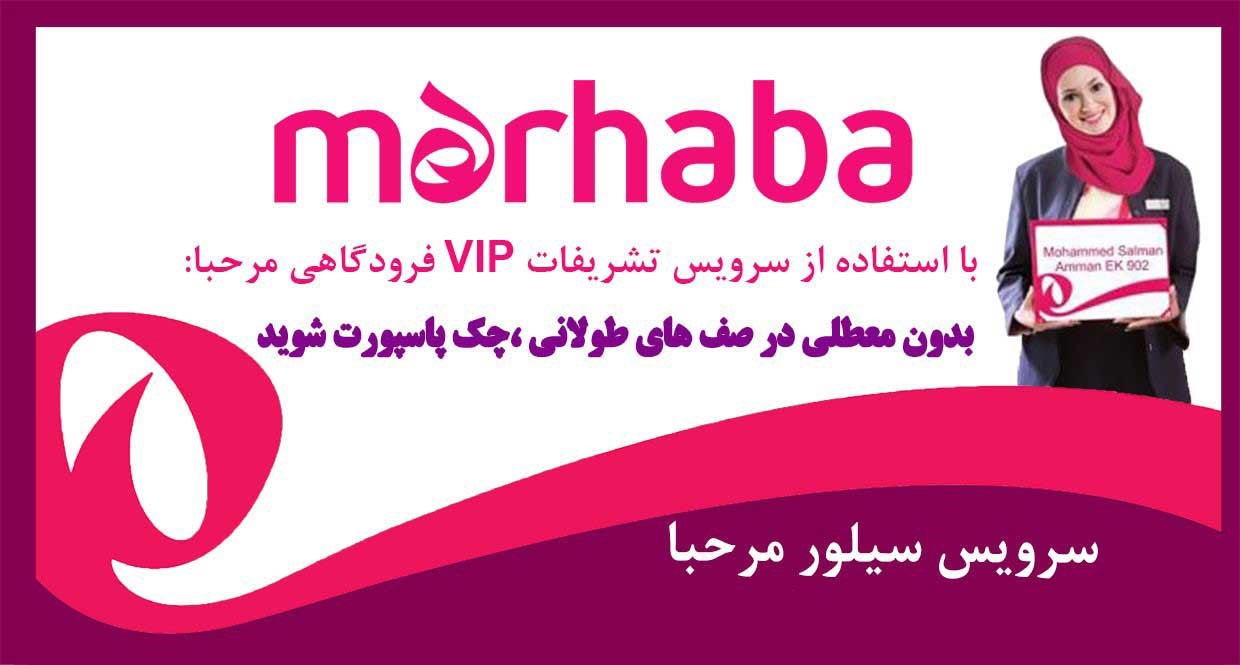 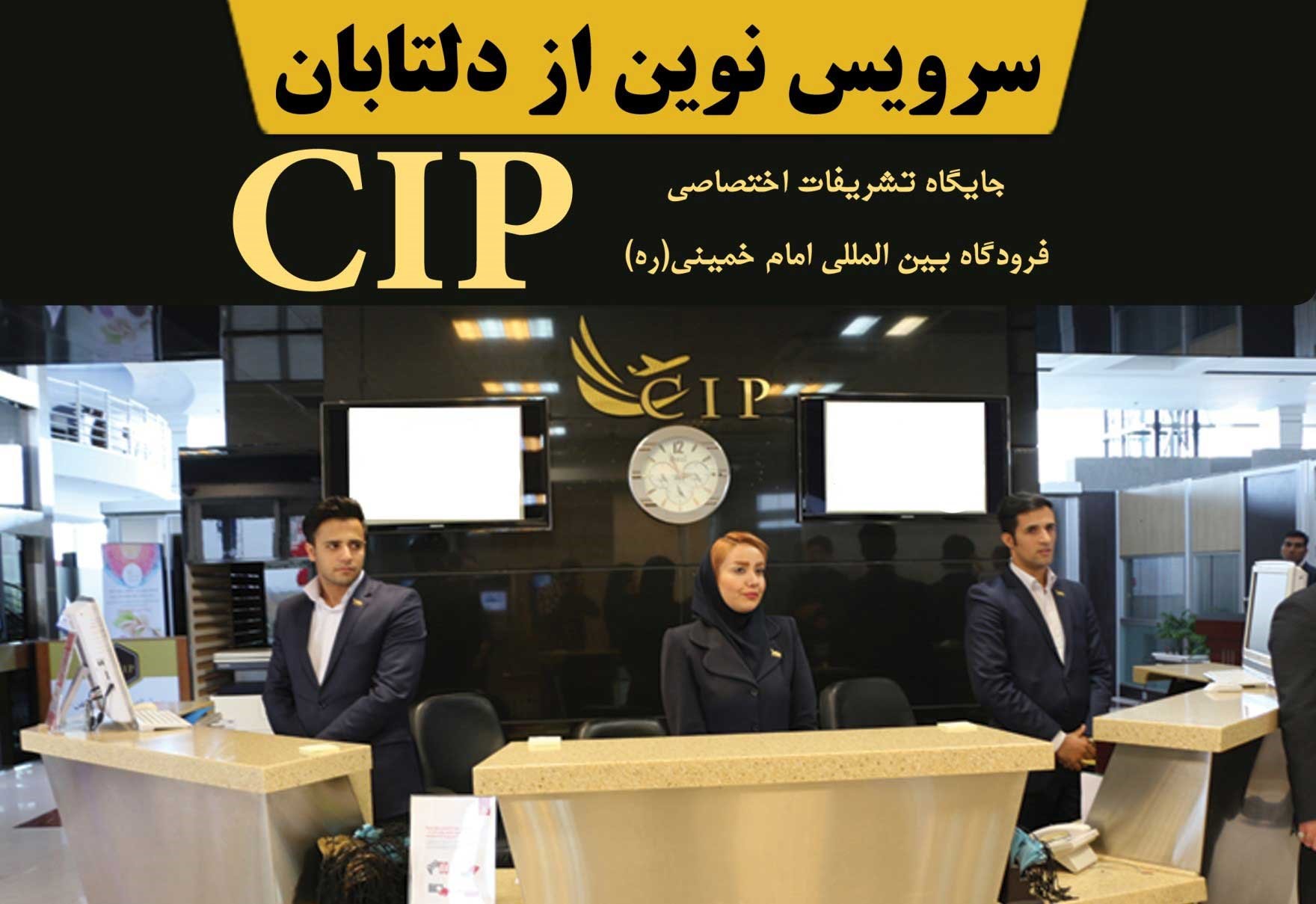 ردیفنام هتـلدرجهسرویسموقعیت1جمیرا بیچپارک آبی رایگان + ترانسفر لوکس اختصاصی5*BBJUMEIRAH3شب9,361,00016,799,0004,283,0003,257,0001جمیرا بیچپارک آبی رایگان + ترانسفر لوکس اختصاصی5*BBJUMEIRAH4شب11,841,00021,759,0005,069,0003,701,0002جمیرا زعبیل سرایپارک آبی رایگان + ترانسفر لوکس اختصاصی5*BBPALM3شب8,079,00014,235,0003,975,0002,949,0002جمیرا زعبیل سرایپارک آبی رایگان + ترانسفر لوکس اختصاصی5*BBPALM4شب10,131,00018,339,0004,659,0003,291,0003جمیرا امارات تاورز پارک آبی رایگان + ترانسفر لوکس اختصاصی5*BBSHEIKHZAED3شب6,535,00011,147,0003,359,0002,744,0003جمیرا امارات تاورز پارک آبی رایگان + ترانسفر لوکس اختصاصی5*BBSHEIKHZAED4شب8,072,00014,221,0003,838,0003,017,0004جمیرا کریک سایدپارک آبی رایگان + ترانسفر ون  مختص مسافرین دلتابان*5BBDEIRA3شب5,150,0008,376,0002,949,0002,641,0005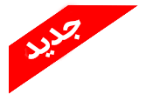 4*BBSHEIKHZAED3شب4,514,0007,104,0002,539,0002,333,00054*BBSHEIKHZAED4شب5,377,0008,831,0002,744,0002,470,0006جمیرا زعبیل هاوس الصیفپارک آبی رایگان + ترانسفر ون  مختص مسافرین دلتابان4*BBBUR DUBAI3شب4,514,0007,104,0002,539,0002,333,0006جمیرا زعبیل هاوس الصیفپارک آبی رایگان + ترانسفر ون  مختص مسافرین دلتابان4*BBBUR DUBAI4شب5,377,0008,831,0002,744,0002,470,00073*BBBUR DUBAI3شب3,975,0006,027,000N/A2,333,00073*BBBUR DUBAI4شب4,659,0007,395,000N/A2,470,0008کرون پلازا شیخ زاید*5BBSHEIKHZAED3شب3,872,0005,822,000FREEFREE8کرون پلازا شیخ زاید*5BBSHEIKHZAED4شب4,522,0007,121,000FREEFREE9نووتل البرشا*4BBSHEIKHZAED3شب3,436,0004,950,000N/AN/A9نووتل البرشا*4BBSHEIKHZAED4شب3,941,0005,959,000N/AN/A10رویال کانتیننتال*4BBDEIRA3شب3,334,0004,744,0002,662,0002,179,00010رویال کانتیننتال*4BBDEIRA4شب3,804,0005,685,0002,908,0002,265,00011کورال دیره*4BB DEIRA3شب3,329,0004,734,0003,277,0002,138,00011کورال دیره*4BB DEIRA4شب3,797,0005,671,0003,729,0002,210,00012دروس*4BB DEIRA3شب3,057,0003,913,0002,999,0002,190,00012دروس*4BB DEIRA4شب3,435,0004,577,0003,359,0002,279,00013گلدن تولیپ*4BB AL BARSHA3شب3,026,0004,129,0002,898,0002,251,00013گلدن تولیپ*4BB AL BARSHA4شب3,394,0004,864,0003,223,0002,361,00014سیتی اونیو*3BBDEIRA3شب2,999,0004,078,0002,999,0002,087,00014سیتی اونیو*3BBDEIRA4شب3,359,0004,796,0003,359,0002,142,00015سگنیچر این دیره 3*BBDEIRA3شب2,892,0003,862,0002,621,0002,087,00015سگنیچر این دیره 3*BBDEIRA4شب3,216,0004,508,0002,853,0002,142,000هتل جمیرا امارات تاور از 1 تا 26 دسامبر افزایش نرخ خواهد داشت .هتل جمیرا جمیرا بیچ از 22 تا 26 دسامبر افزایش نرخ خواهد داشت .هتل جمیرا زعبیل سرای از 19 تا 01 دسامبر ، 22 تا 26 دسامبر افزایش نرخ خواهد داشت . توجه   :    کلیه هتل های جمیرا تا 26 دسامبر اعتبار خواهند داشت .هتل سگنیچر این دیره : در بازه زمانی 1 تا 31 دسامبر ، نرخ اتاق دونفره افزایش نرخ خواهد داشت .هتل سیتی اونیو : در بازه زمانی  16 تا 31 دسامبرافزایش نرخ خواهد داشت .هتل گلدن تولیپ : در بازه زمانی  17 تا 30 نوامبر ،25 تا 31 دسامبر افزایش نرخ خواهد داشت .هتل کورال دیره : در بازه زمانی  29 تا 31 دسامبرافزایش نرخ خواهد داشت .هتل رویال کانتیننتال : در بازه زمانی  01 تا 31 دسامبرافزایش نرخ خواهد داشت .هتل نووتل البرشا :  در بازه زمانی  17 تا 19 نوامبر ،24 تا 31 دسامبر افزایش نرخ خواهد داشت و کودک با تخت نمی پذیرد .هتل کرون پلازا شیخ زاید : در بازه زمانی  17 تا 30 نوامبر افزایش نرخ خواهد داشت و این هتل تا تاریخ 26 دسامبر اعتبار خواهد داشت .